Подвижные игры группа «Карусель»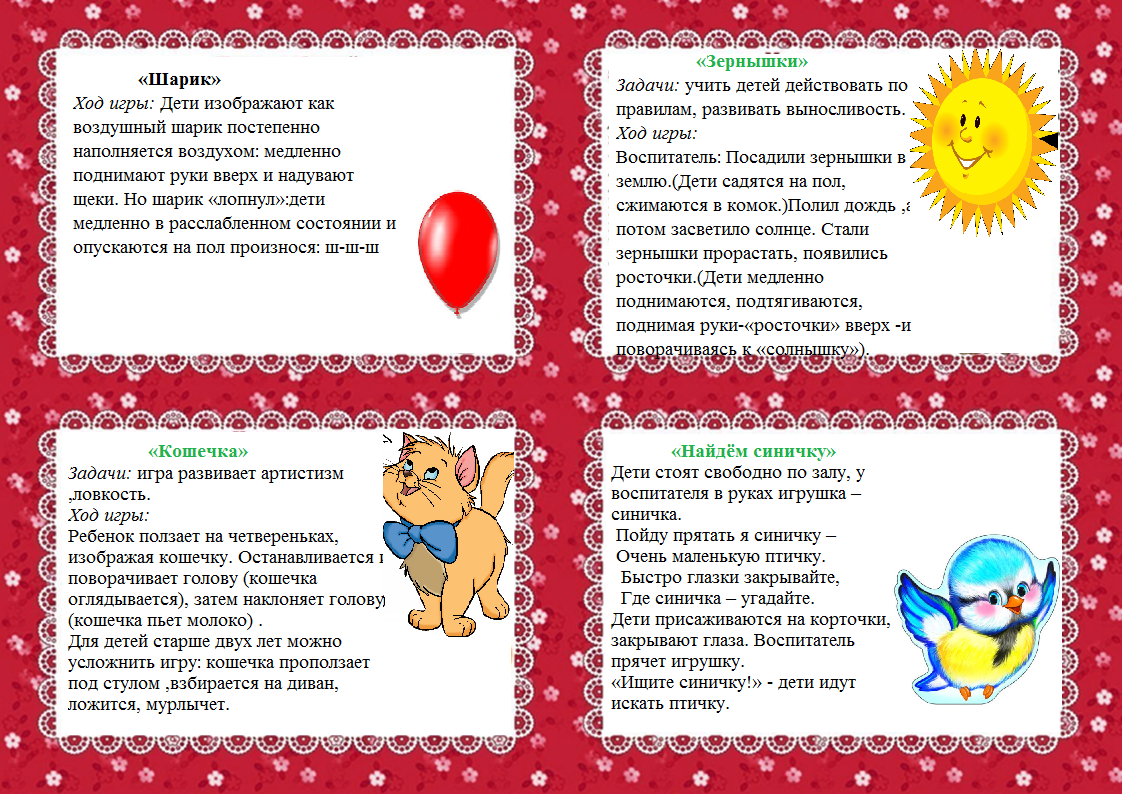 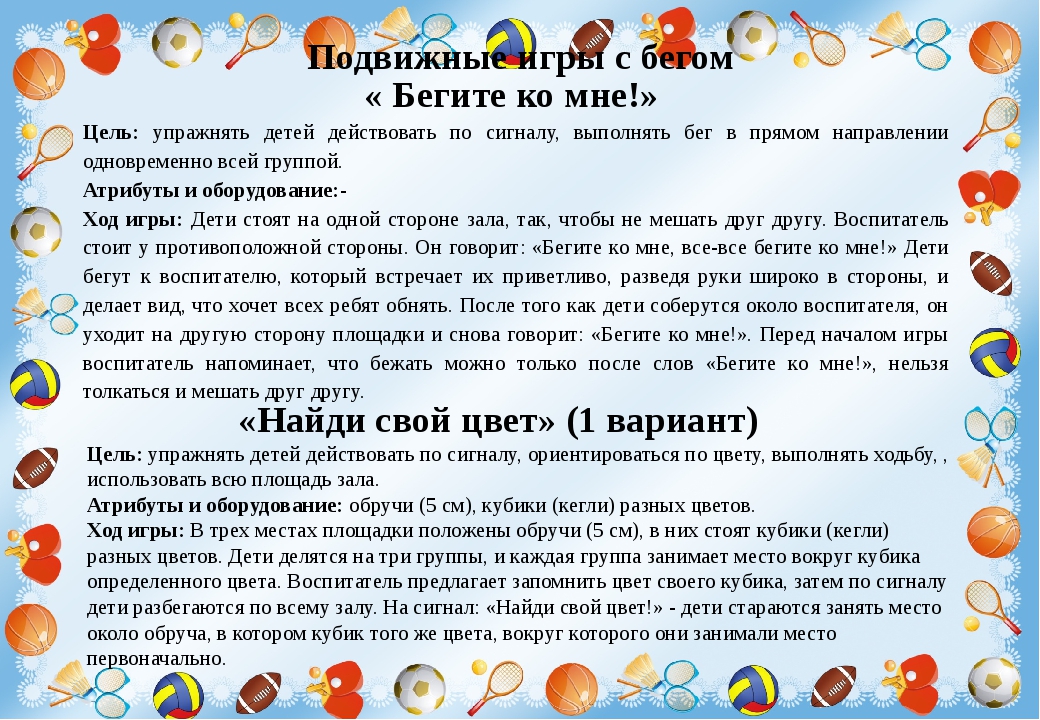 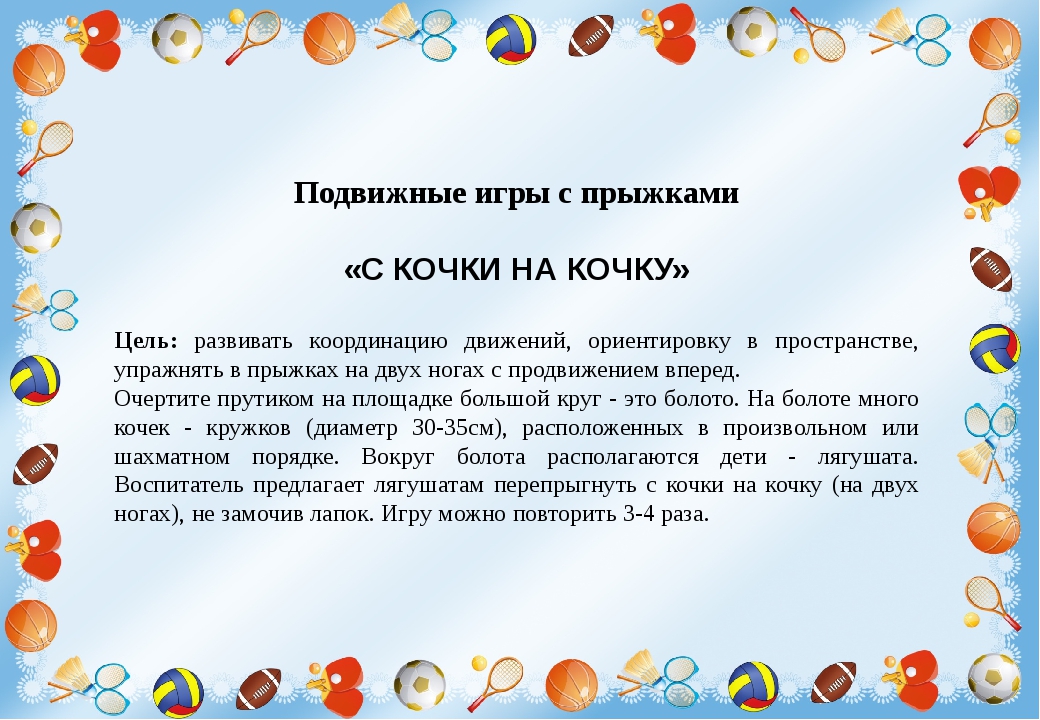 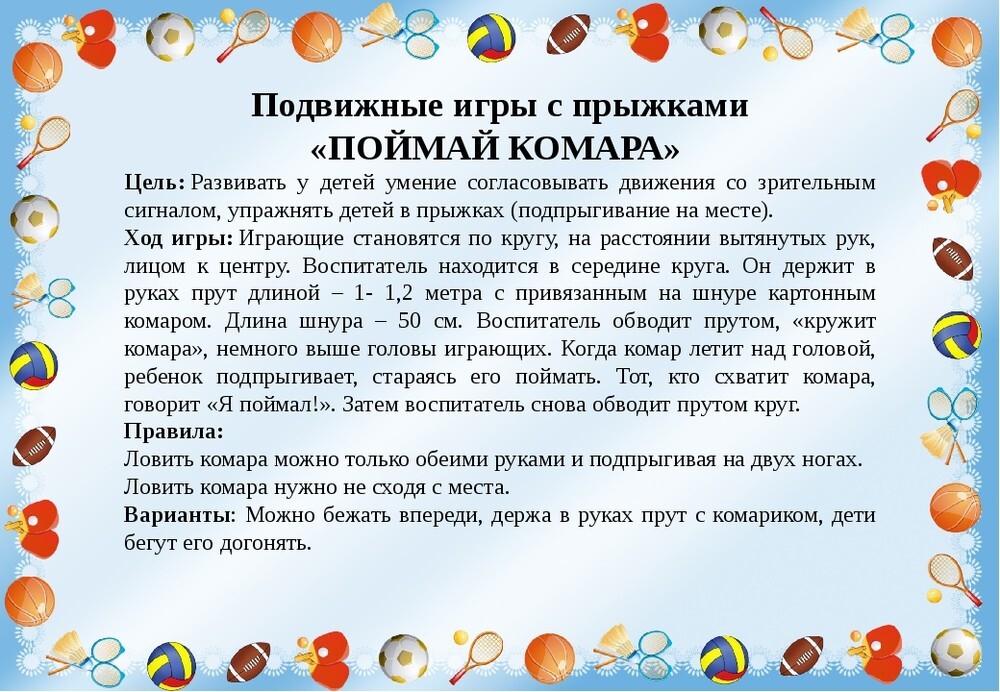 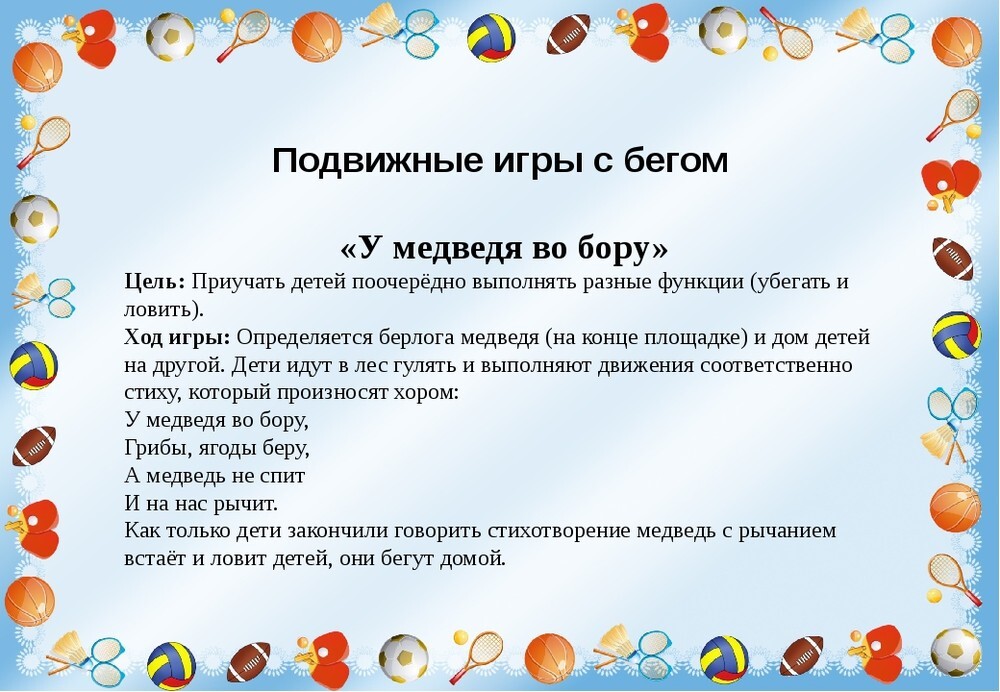 